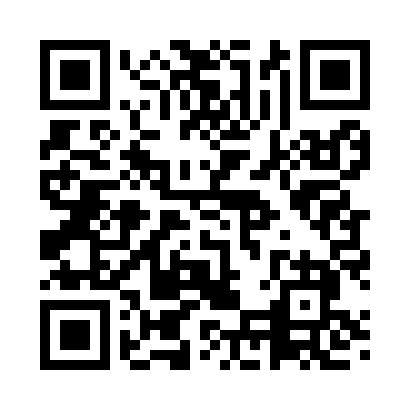 Prayer times for Bob White, West Virginia, USAMon 1 Jul 2024 - Wed 31 Jul 2024High Latitude Method: Angle Based RulePrayer Calculation Method: Islamic Society of North AmericaAsar Calculation Method: ShafiPrayer times provided by https://www.salahtimes.comDateDayFajrSunriseDhuhrAsrMaghribIsha1Mon4:376:081:315:258:5310:252Tue4:376:091:315:258:5310:253Wed4:386:091:315:258:5310:244Thu4:396:101:315:258:5310:245Fri4:396:111:325:258:5310:236Sat4:406:111:325:268:5210:237Sun4:416:121:325:268:5210:238Mon4:426:121:325:268:5210:229Tue4:436:131:325:268:5110:2110Wed4:446:141:325:268:5110:2111Thu4:446:141:335:268:5110:2012Fri4:456:151:335:268:5010:1913Sat4:466:161:335:268:5010:1914Sun4:476:161:335:268:4910:1815Mon4:486:171:335:268:4910:1716Tue4:496:181:335:268:4810:1617Wed4:506:181:335:268:4710:1518Thu4:516:191:335:268:4710:1519Fri4:526:201:335:268:4610:1420Sat4:536:211:335:268:4610:1321Sun4:546:211:335:268:4510:1222Mon4:566:221:335:268:4410:1123Tue4:576:231:335:258:4310:1024Wed4:586:241:335:258:4310:0825Thu4:596:251:335:258:4210:0726Fri5:006:261:335:258:4110:0627Sat5:016:261:335:258:4010:0528Sun5:026:271:335:258:3910:0429Mon5:036:281:335:248:3810:0330Tue5:056:291:335:248:3710:0131Wed5:066:301:335:248:3610:00